Домашнее задание для 4 ДОП от 25.11.22Калмыков и Фридкин "Сольфеджио. Одноголосие".Номер 245, разбор: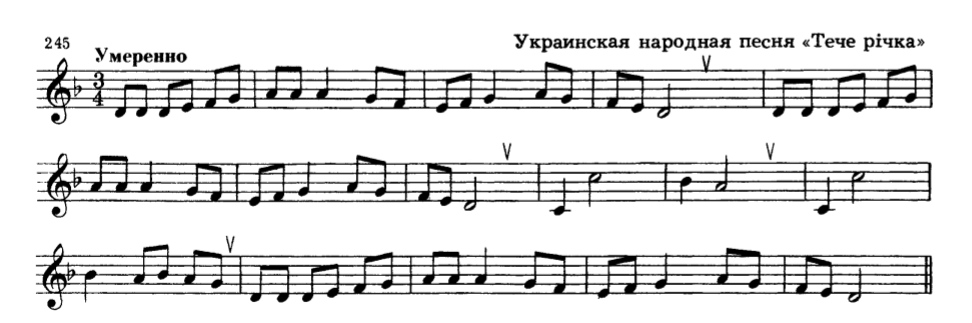 читать ритм + дирижировать;читать ноты (сольмизация) + дирижировать. Буду спрашивать на оценку!Повторять номера 223, 234:Играть и петь D7 с разрешением в dur.Играть и петь настройку в тональности;Найти, сыграть и спеть V ст,Сыграть и спеть D7. 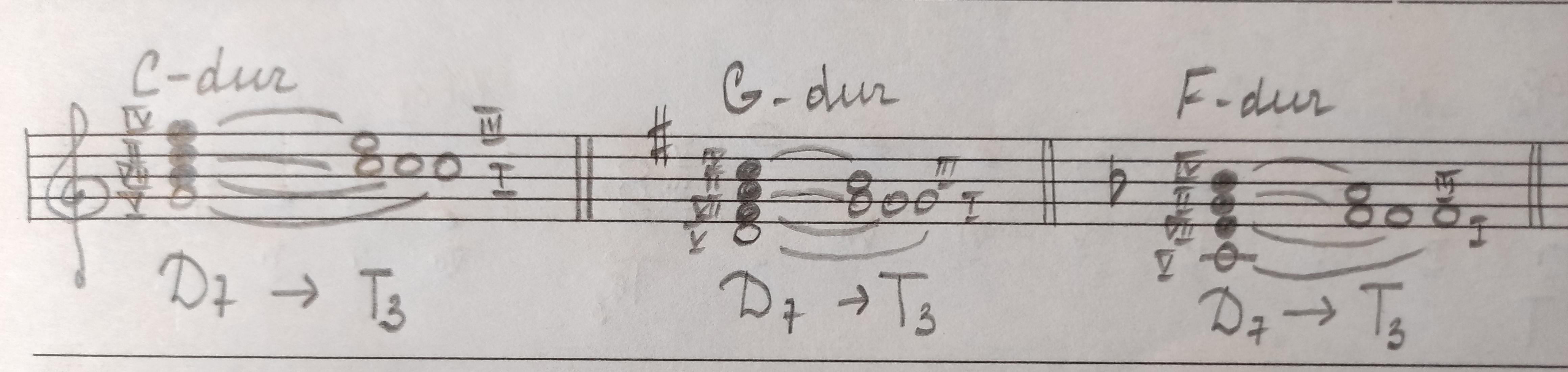 Повторять:теорию D7 в moll гармоническом;буквенные обозначения;квинтовый круг. Смотрите тетради по сольфеджио за прошлый учебный год. 